ЭЛЕКТРОННАЯ ВЫСТАВКА «МЫ ПОБЕДИЛИ!»      День Победы – это праздник всего народа; ветеранов, их детей, внуков и правнуков, право на жизнь, которых было завоевано ценою многих жертв и лишений. Враг не оставлял советским людям права на выбор: либо стоять насмерть, защищая Отечество, либо погибнуть или стать рабами немецких фашистов.  Что же помогло стране выстоять в той неравной и трудной борьбе?  Прежде всего, единство фронта и тыла, единство народа.  Наш народ победил потому, что были патриотами, любили свою Родину, были готовы пожертвовать жизнью, но не отдать страну на растерзание пришельцам.       О Великой Отечественной войне написано много книг, сняты художественные  фильмы, но ничего так не трогает душу, ничто так ярко не отражает то тяжелое и героическое время, которое пережила наша Родина, как документы. Они представляют несомненную историческую ценность, служат впечатляющим материалом для военно-патриотического воспитания молодежи.       В семидесятый раз  на землю нашей Родины приходит этот светлый праздник – День Победы! Этот день живет, и будет жить в памяти народа как день, который ознаменовал победоносное завершение советским народом  Великой Отечественной войны против немецко-фашистских захватчиков.    К этому событию Муниципальным бюджетным учреждением  «Ахтубинский районный архив» подготовлена электронная выставка «МЫ ПОБЕДИЛИ!». Данная выставка  включает в себя материалы архивного фонда газеты «Ахтубинская правда» - (ранее газета «Путь Ленина») за период 1945года.Электронная выставка «МЫ ПОБЕДИЛИ» состоит из 3 разделов: 1) До Победы оставался месяц;2) Этот великий День Победы!;3)Возвращение в мирную жизнь.Представляем их вашему вниманию.До Победы оставался месяц.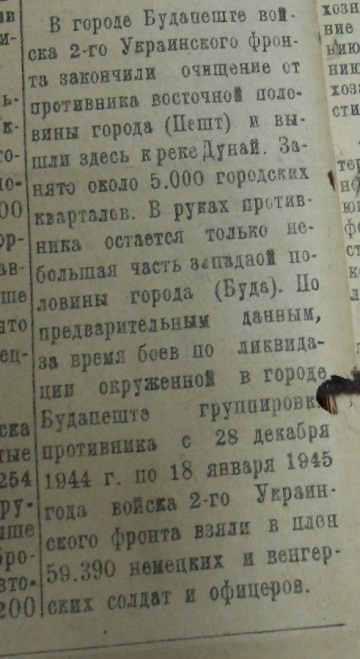 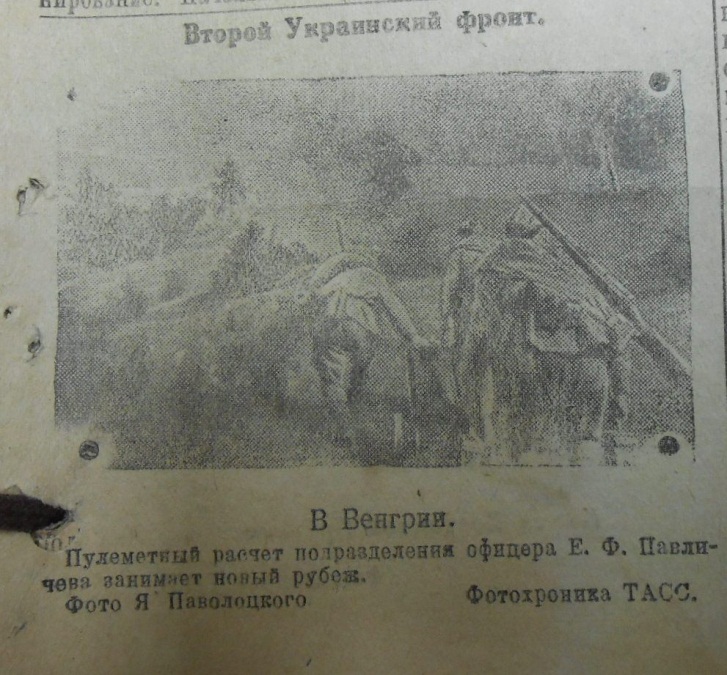 Газета «Путь Ленина» № 3 от 21.01.1945г.Ф-135-Оп-1-Д-8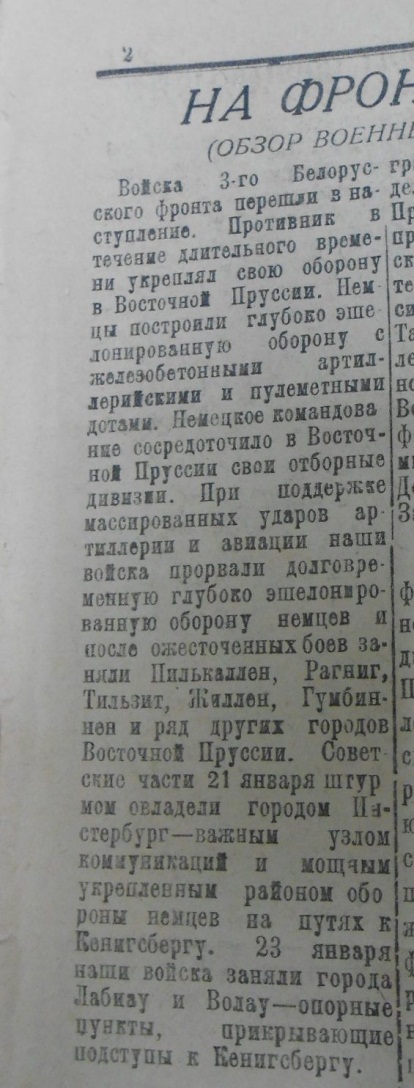 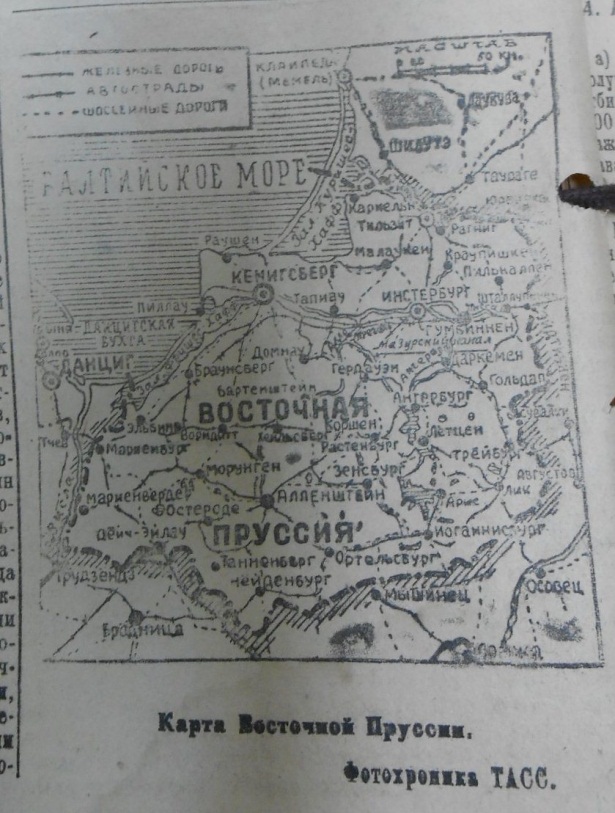 Газета «Путь Ленина» № 4 от 26.01.1945г.Ф-135-Оп-1-Д-8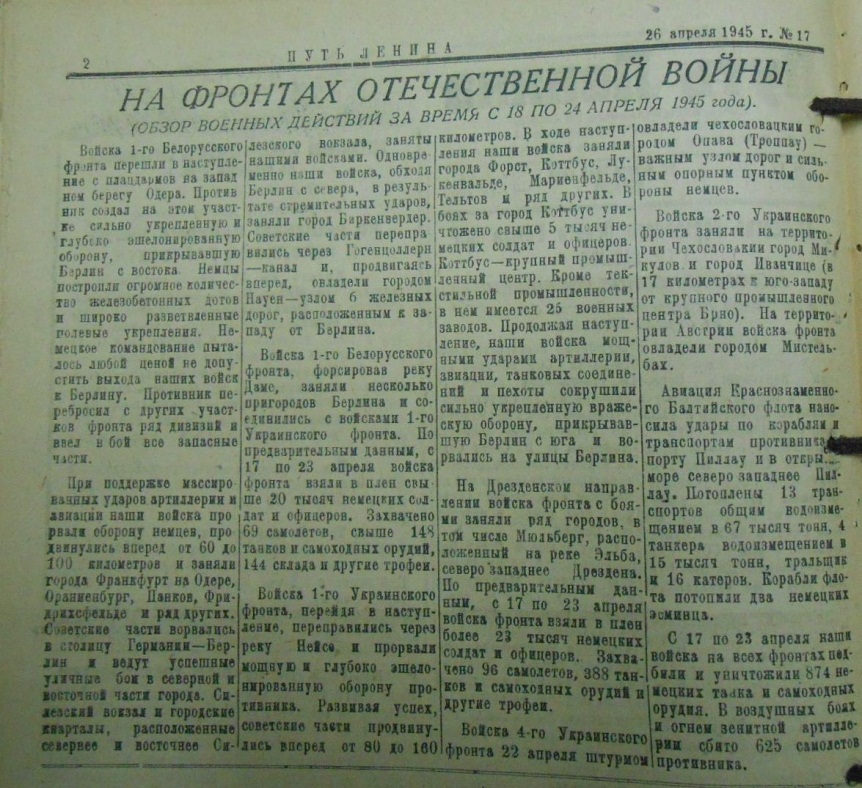 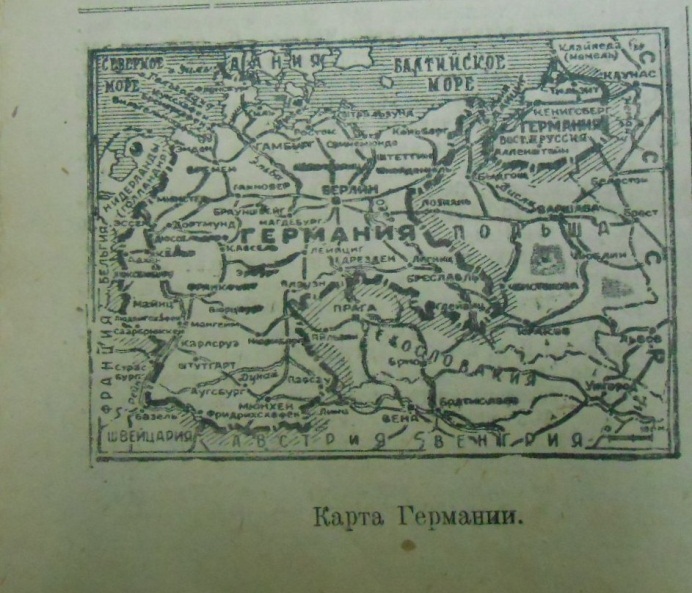 Газета «Путь Ленина» № 17 от 26.04.1945г.Ф-135-Оп-1-Д-8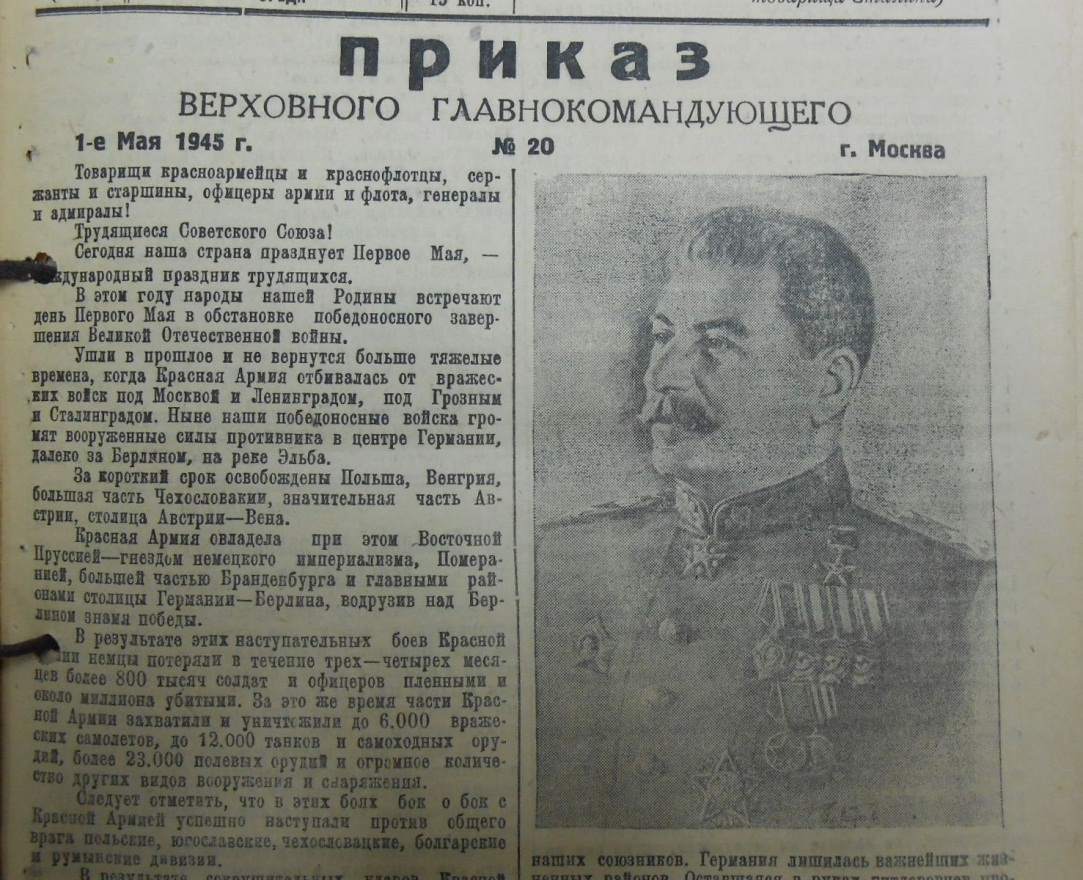 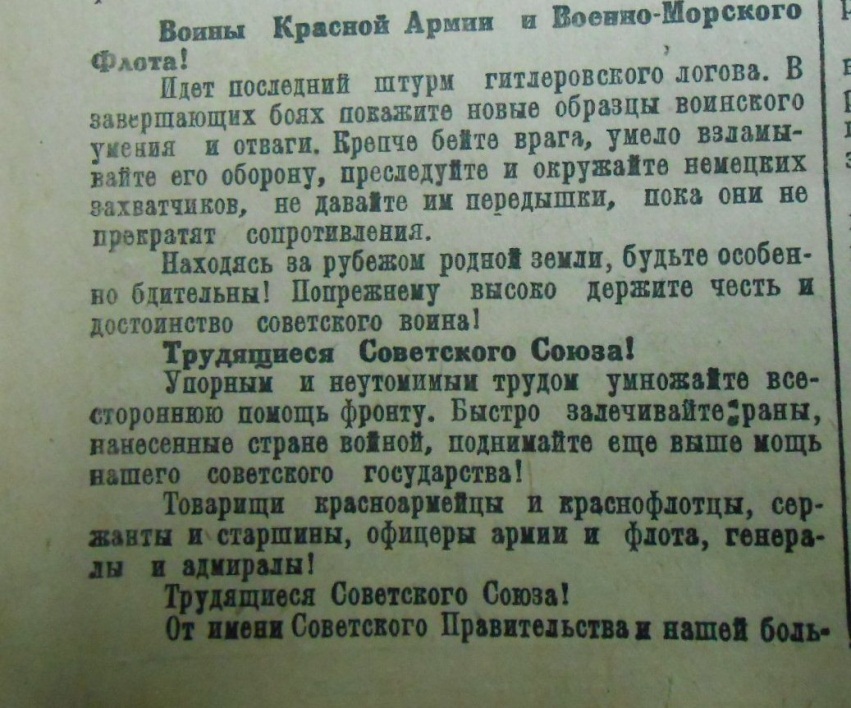 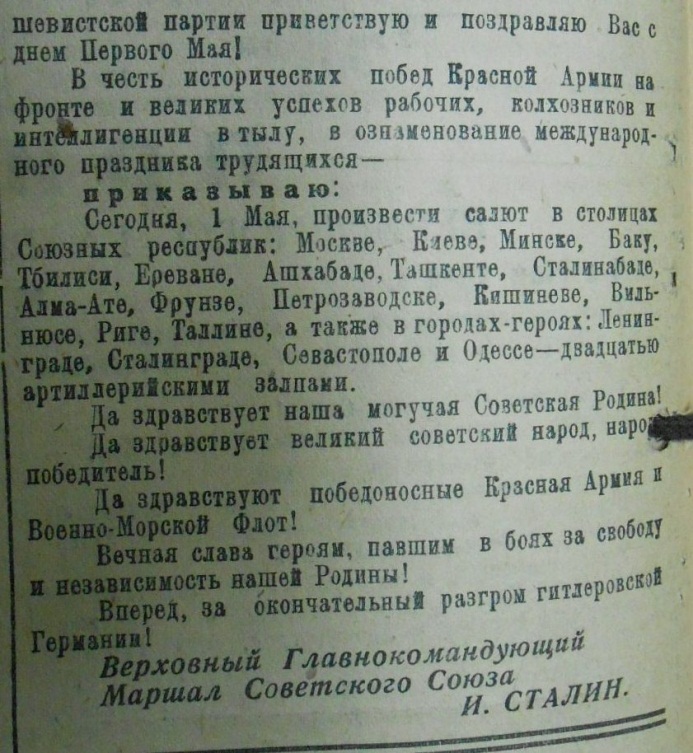 Газета «Путь Ленина» № 18 от 02.05.1945г.Ф-135-Оп-1-Д-8Этот великий День Победы!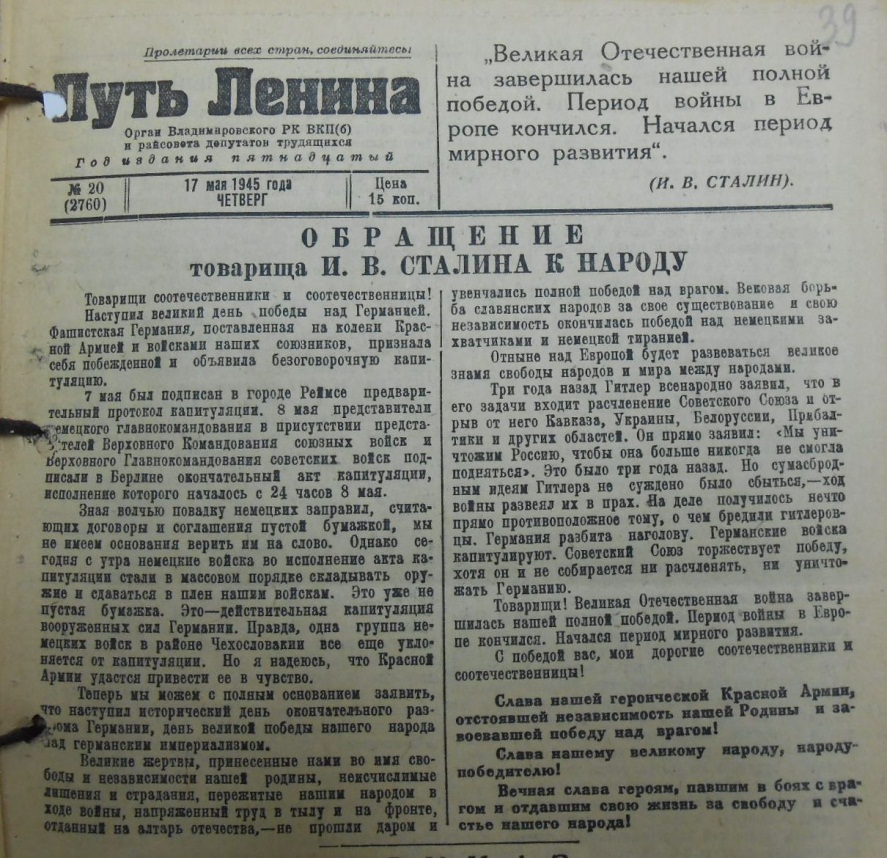 Газета «Путь Ленина» № 20 от 17.05.1945г.Ф-135-Оп-1-Д-8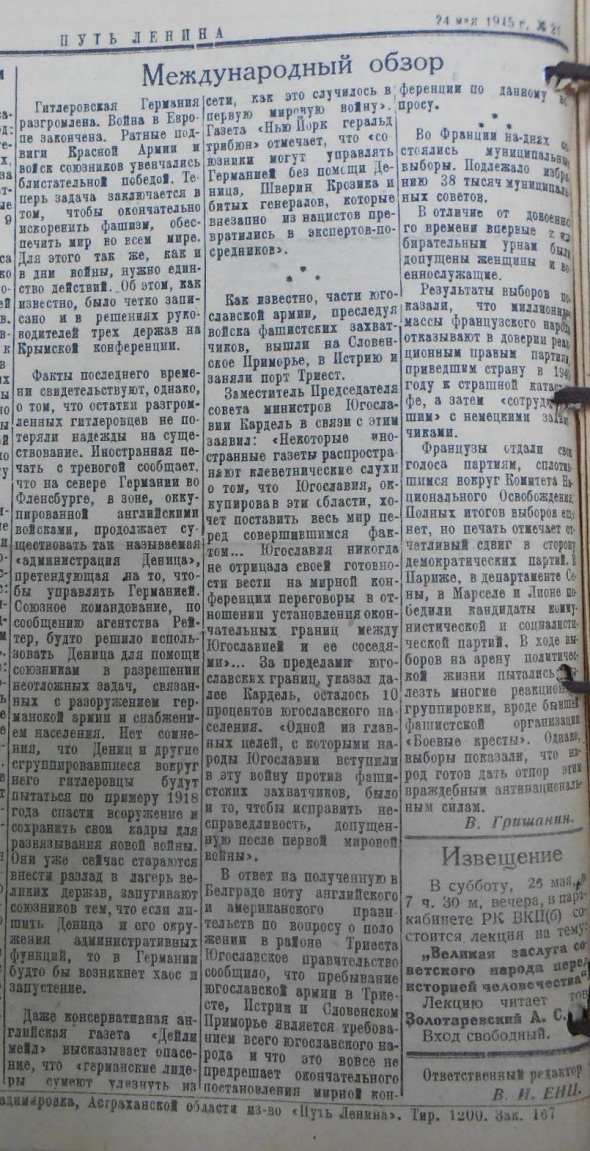 Газета «Путь Ленина» № 20 от 17.05.1945г.Ф-135-Оп-1-Д-8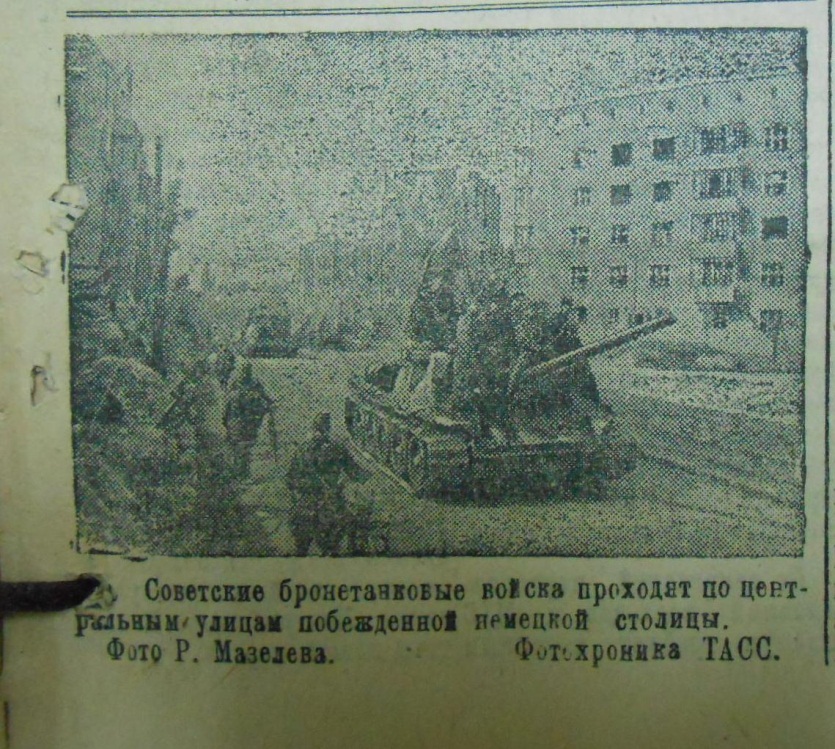 Газета «Путь Ленина» № 23 от 07.06.1945г.Ф-135-Оп-1-Д-8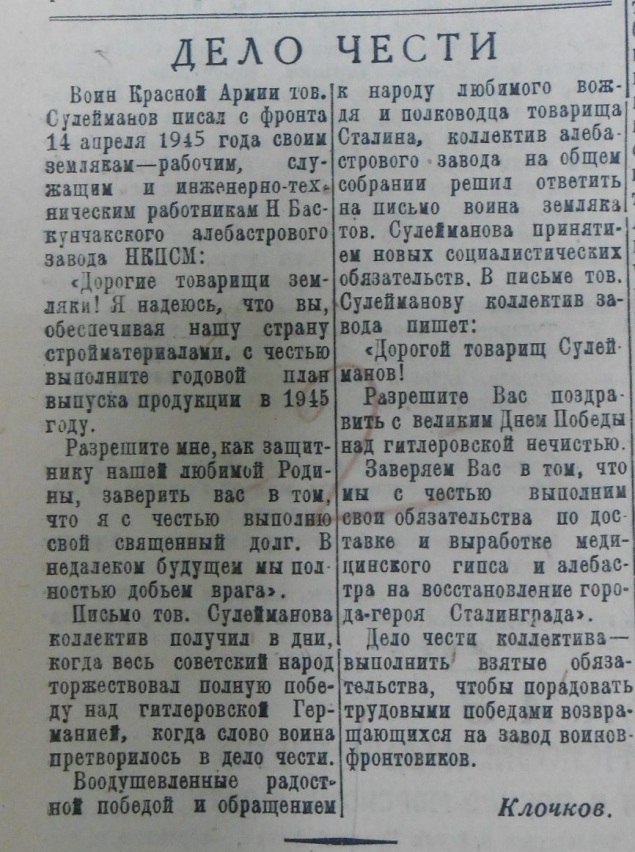 Газета «Путь Ленина» № 20 от 17.05.1945г.Ф-135-Оп-1-Д-8Возвращение в мирную жизнь.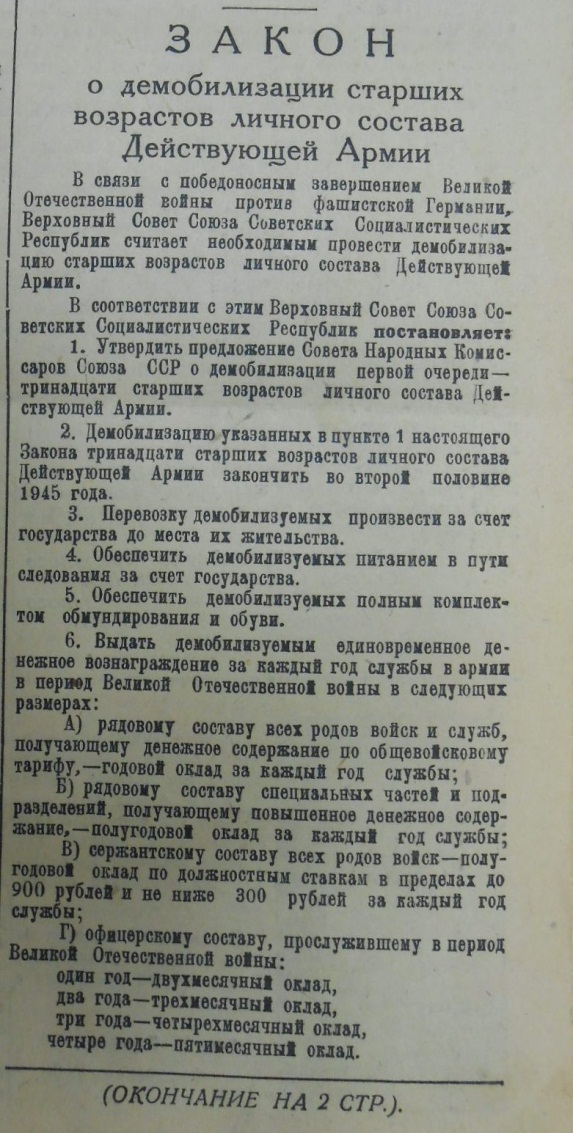 Газета «Путь Ленина» № 26 от 28.06.1945г.Ф-135-Оп-1-Д-8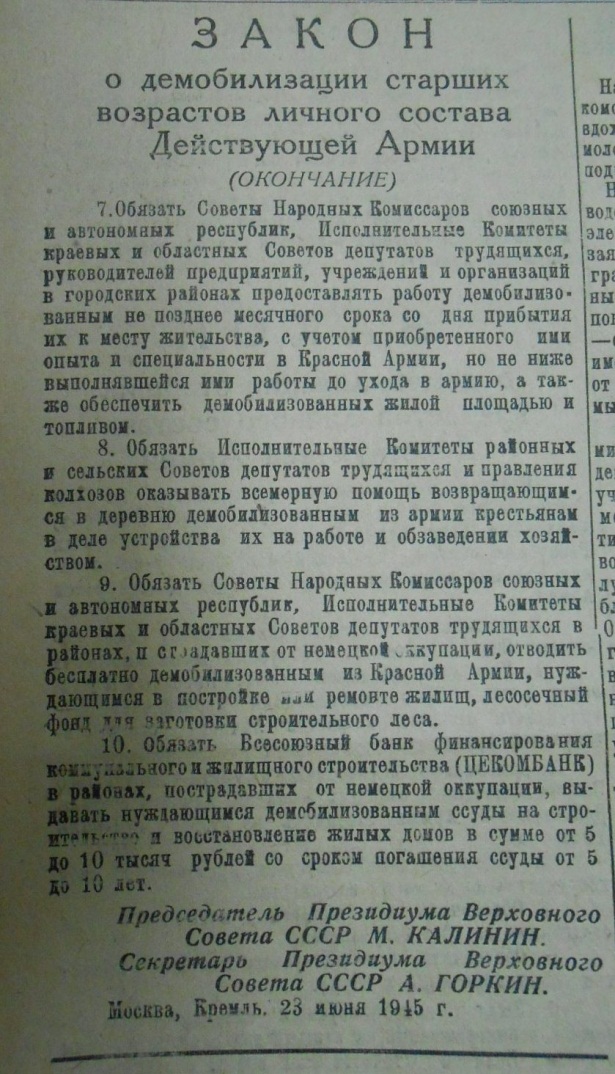 Газета «Путь Ленина» № 26 от 28.06.1945г.Ф-135-Оп-1-Д-8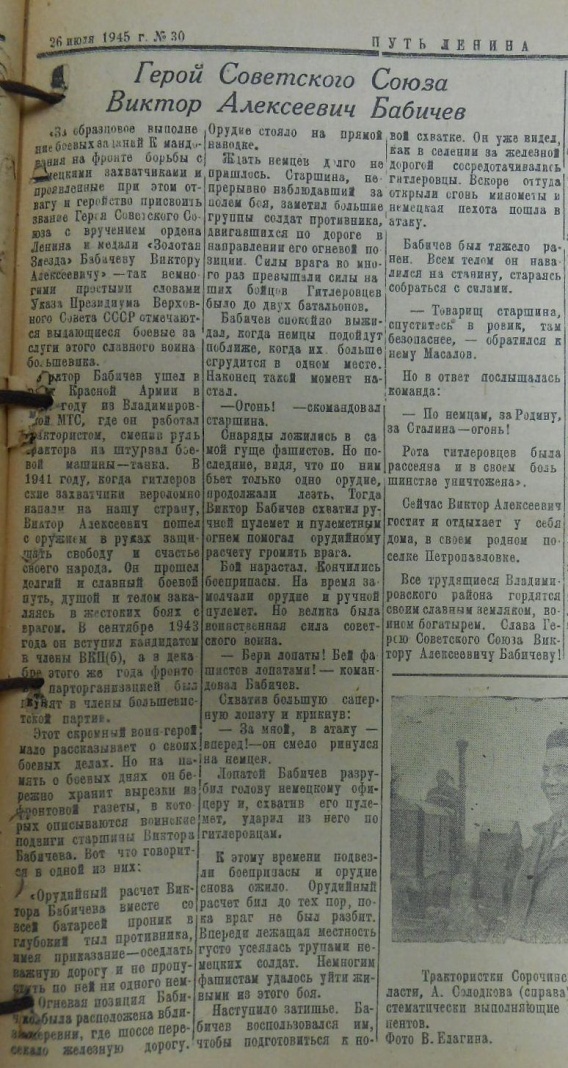 Газета «Путь Ленина» № 30 от 28.07.1945г.Ф-135-Оп-1-Д-8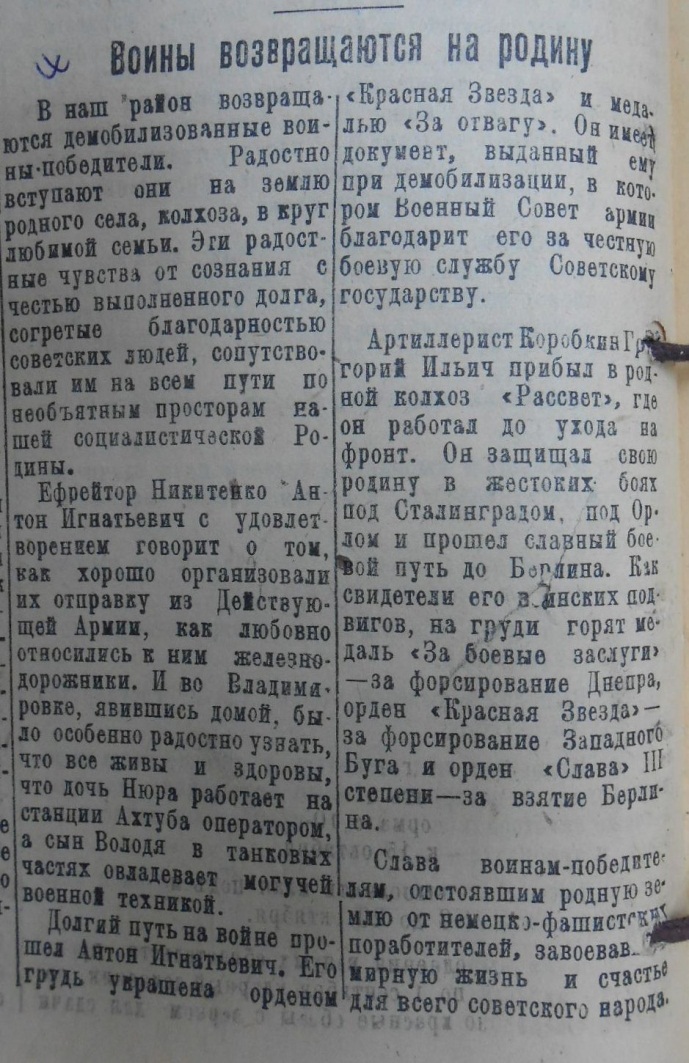 Газета «Путь Ленина» № 34 от 23.08.1945г.Ф-135-Оп-1-Д-8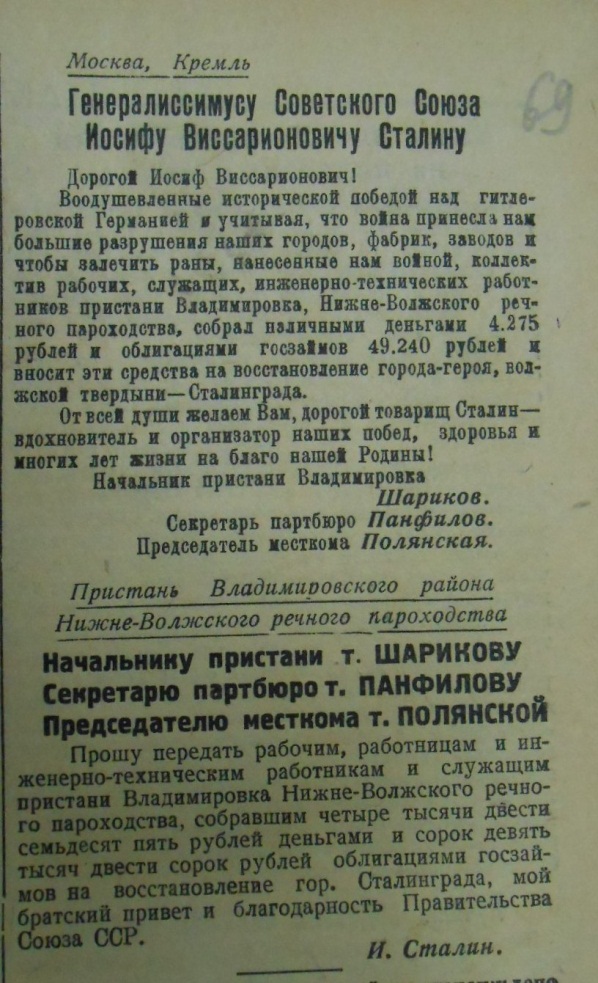 Газета «Путь Ленина» № 34 от 23.08.1945г.Ф-135-Оп-1-Д-8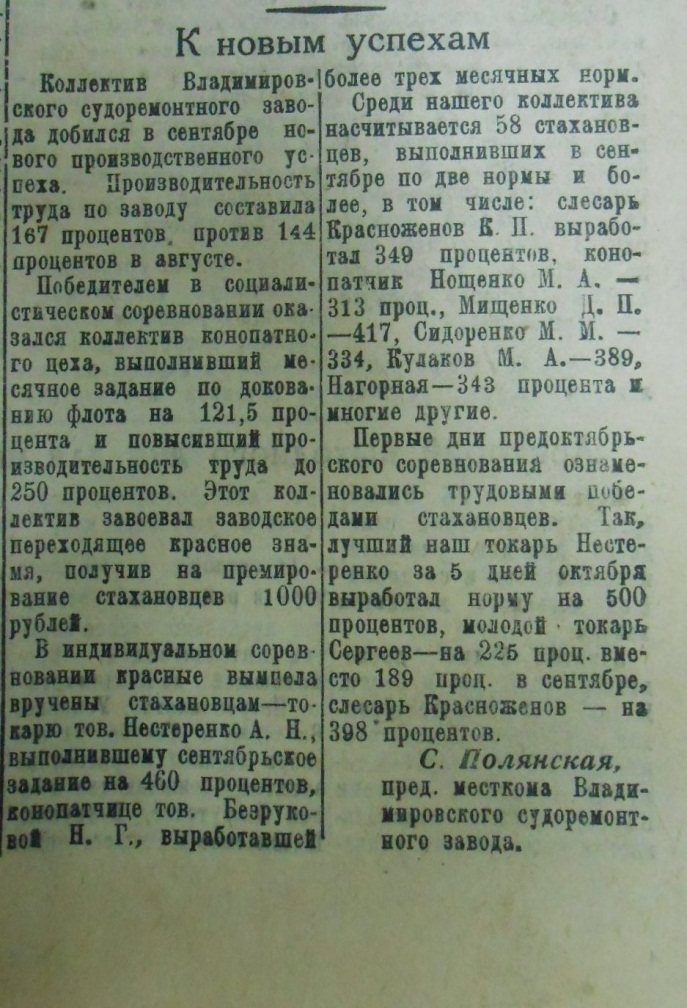 Газета «Путь Ленина» № 40 от 04.10.1945г.Ф-135-Оп-1-Д-8